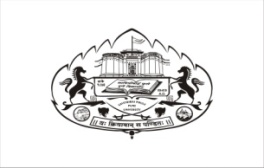 SAVITRIBAI PHULE PUNE UNIVERSITYDEPARTMENT OF EDUCATION AND EXTENSIONTwo Year M.A. (Education) Programme M.A. (Education) II Year (2022 - 2023)LIST OF THE PASSOUT STUDENTSB.Sc.B.Ed. (IV Year Integrated) ProgrammeB.Sc. B.Ed. II Year (2022 - 2023)LIST OF THE PASSOUT STUDENTSM.Ed. ProgrammeM.Ed. II Year (2022 - 2023)LIST OF THE PASSOUT STUDENTSSr. No. Name of the StudentEnrollment No. 1Akshay Ashok Mane220210029722Bharatiy Buddhabhushan Jalindar220210031313Bhosale Apurva Sudhir220210033564Bidve Omkar Kishor220210024875Chawla Gayatri Harsh220210025736Garud Shubhangi Rajendra220210022807Isha Mukhtar Mulani220210029018Joshi Rashmi Ramkrishna220210033409Pachpute Rohini Sanjay2202100323910Vasave Vesta Katya Bamnibai2202100318711Gadave Snehal Dattatray 2201900182912Kemdare Bhagvat Rajendra2201900187413Kumatkar Pritam Ramdas 22019001885Sr. No. Name of the StudentEnrollment No. 1Dhopare Jyoti Tarachand220190040772Suryavanshi Gitanjali Chandrakant220190038423Marathe Swarali Madhav220190040784Ambekar Anjali Pandharinath220190041415Sahu Swatantra220190038436Kad Gayatri Dattatray220190045377Dhiwar Diksha Sunil220190040748Kutade Pranali Raju220190040739Nikam Akanksha Anil2201900384110Waghmode Harshada Pratap2201900411011Survase Shravani Somnath2201900400412Endole Mansi Gajanan2201900387513Yadav Sakshi Bajarang2201900444714Sasane Sunidhi Rahul2201900428215Kagale Aditya Bhausaheb2201900384016Karwande Sakshi Surendra2201900383917Tamboli Renuka Ramakant2201900410918Khwaja Saniya2201900412619Shinde Tejasvinee Sunil2201900412720Tarpewad Krushna Laxman2201900393421Waghmare Mahima Uday2201900433522Kolekar Saurabh Santosh2201900400923Korgaonkar Sharmila Narayan2201900404424Patil Paramveer Sanjay2201900404625Jadhav Yash Dattatray2201900460626Babar Sakshi Shailesh2201900412427Machewad Shubham Balaji2201900414028Balure Chandrakant Sambhaji2201900413929Nadar Savita Santosh2201900412530Salunke Ravi Rangrao2201900407931Kamble Gorakshnath2201900400332Suryawanshi Karan Mahadev2201900407533Savale Ishita Anand22018006123Sr. No. Name of the StudentEnrollment No. 1Vijayta Purohit Santosh220210056092Jaishree Kumari Gajre220210056563Shine Pauly Shirly220210056924Mohite Prajakta Dhananjay220210057725Choudhari Devyani Ganesh220210057956Kalyani Shivdayal Pande220210058047Tirthakar Dnyaneshwar Haridas220210058058Bengle Sakshi Ravi220210058679Bhujbal Deepti Dilip2202100586310Kasar Jyotsna Manik2202100587711Kulkarni Shraddha Dhananjay 2202100589012Pimpude Shivraj Anant2202100588413Mokal Madhuri Divakar2202100594214Sonawane Shreya Rajaram 2202100594015Patil Hemlata Laxman2202100594716Kanchan Aruna Devi2202100595717Gaikwad Manisha S. 2202100596318Santosh Shivprasad Bharti 2202100597019Ghodake Pranali Bandu2202100598820Dipankar Hazarika Bhoni22021006033